Проект                                                                              «Подготовлен департаментом                                                                            архитектуры и градостроительства»МУНИЦИПАЛЬНОЕ ОБРАЗОВАНИЕГОРОДСКОЙ ОКРУГ СУРГУТХАНТЫ-МАНСИЙСКОГО АВТОНОМНОГО ОКРУГА – ЮГРЫАДМИНИСТРАЦИЯ ГОРОДАПОСТАНОВЛЕНИЕО внесении изменений в постановление Администрации города от 11.05.2022 № 3651 «Об утверждении Правил землепользования и застройки на территории города Сургута»В соответствии со статьями 31, 33, 40.1 Градостроительного кодекса Российской Федерации, Федеральным законом от 29.12.2022 № 612-ФЗ «О внесении изменений в Градостроительный кодекс Российской Федерации и о признании утратившим силу абзаца второго пункта 1 статьи 16 Федерального закона 
«О железнодорожном транспорте в Российской Федерации», постановлением Правительства Российской Федерации от 29.05.2023 № 857 «Об утверждении требований к архитектурно-градостроительному облику объекта капитального строительства и Правил согласования архитектурно-градостроительного облика объекта капитального строительства», Законом Ханты-Мансийского 
автономного округа – Югры от 18.04.2007 № 39-оз «О градостроительной деятельности на территории Ханты-Мансийского автономного округа – Югры», Уставом муниципального образования городской округ Сургут Ханты-Мансийского автономного округа – Югры, распоряжением Администрации города 
от 30.12.2005 № 3686 «Об утверждении Регламента Администрации города», учитывая рекомендации комиссии по градостроительному зонированию 
(протокол заседания комиссии по градостроительному зонированию от 24.08.2023 № 311):1. Внести в постановление Администрации города от 11.05.2022 № 3651 «Об утверждении Правил землепользования и застройки на территории города Сургута» (с изменениями от 18.08.2022 № 6750, 16.09.2022 № 7302, 19.10.2022 № 8279, 09.01.2023 № 01, 16.01.2023 № 282, 18.04.2023 № 2005, 24.08.2023 
№ 4171) следующие изменения:1.1. Главу 3 раздела I приложения к постановлению после статьи 
12 1 дополнить статьей 12 2 следующего содержания:«Статья 12 2. Порядок применения Правил землепользования 
и застройки на территориях, в границах которых 
предусматриваются требования к архитектурно-
градостроительному облику объектов капитального строительства1. На карте градостроительного зонирования (раздел III Правил) 
отображаются территории, в границах которых предусматриваются требования к архитектурно-градостроительному облику объектов капитального 
строительства. Границы таких территорий могут не совпадать с границами 
территориальных зон и могут отображаться на отдельной карте.2. Порядок согласования архитектурно-градостроительного облика 
объектов капитального строительства устанавливается Правительством 
Российской Федерации».1.2. Раздел II приложения к постановлению после статьи 78 дополнить 
статьей 79 следующего содержания:«Статья 79. Требования к архитектурно-градостроительному облику 
объектов капитального строительства1. Требования к архитектурно-градостроительному облику объектов 
капитального строительства включают в себя:1) требования к объемно-пространственным характеристикам объектов 
капитального строительства;2) требования к архитектурно-стилистическим характеристикам объектов капитального строительства;3) требования к цветовым решениям объектов капитального 
строительства;4) требования к отделочным и (или) строительным материалам, 
определяющим архитектурный облик объектов капитального строительства;5) требования к размещению технического и инженерного оборудования на фасадах и кровлях объектов капитального строительства;6) требования к подсветке фасадов объектов капитального строительства.2. В границах территорий, предусматривающих требования 
к архитектурно-градостроительному облику объектов капитального 
строительства (раздел III Правил), устанавливаются следующие регламентные зоны:1) архитектурно-градостроительная зона-1 – территория жилой застройки (далее – АГО-1);2) архитектурно-градостроительная зона-2 – территория, прилегающая 
к жилой застройки (далее – АГО-2);3) архитектурно-градостроительная зона-3 – промышленная территория, не прилегающая к жилой застройки (далее – АГО-3).3. Требования к архитектурно-градостроительному облику объектов 
капитального строительства в границах территорий регламентной зоны АГО-1:1) Требования к объемно-пространственным характеристикам объектов 
капитального строительства:расстояние между боковыми фасадами объектов капитального 
строительства, расположенных по сложившимся линиям застройки в границах квартала, должно составлять не более 15 метров, если иное не предусмотрено требованиями технических регламентов или санитарно-эпидемиологическими требованиями;объемно-планировочная организация многоквартирных жилых домов, 
располагаемых со стороны красных линий, должна предусматривать 
возможность размещения помещений общественного назначения на первом этаже;устройство входных групп в многоквартирные жилые дома допускается только со стороны двора, в помещения общественного назначения, встроенные в многоквартирные жилые дома допускается только со стороны территорий 
общего пользования; объемно-пространственное решение объектов капитального строительства административно-делового и общественного назначения следует формировать на основе градостроительного анализа с учетом сложившейся застройки 
и высотных характеристик существующих объектов; входные группы (входы) объектов капитального строительства 
административно-делового и общественного назначения должны выполняться 
в едином комплексе с устройством и оформлением витрин, информационным оформлением всего фасада, иметь одинаковые цвет, конструкцию и рисунок дверных полотен по всему фасаду; расположение входных групп (входов) на фасаде, их габариты, характер устройства и внешний вид должны соответствовать архитектурному решению фасада, системе горизонтальных и вертикальных осей, объемно-
пространственному решению здания; входные группы в помещения цокольного и подвального этажей должны иметь единое решение в пределах всего фасада, располагаться согласовано 
с входными группами (входами) первого этажа, не нарушать архитектурную композицию фасада и не препятствовать движению пешеходов и транспорта;расположение окон и витрин на фасаде объектов капитального 
строительства жилого, административно-делового и общественного назначения должны соответствовать архитектурному решению фасада, системе 
горизонтальных и вертикальных осей, объемно-пространственному решению здания; допускается выступ не более чем на 2,5 метров крылец, навесов, эркеров, балконов, террас, приямков из плоскости наружной стены фасада объекта 
капитального строительства, обращенного к территориям общего пользования;устройство внешних тамбуров входных групп на фасадах объектов 
капитального строительства, обращенных к территориям общего пользования, не допускается; уровень отметки пола входов в объекты капитального строительства 
на фасадах, обращенных к территориям общего пользования, может превышать отметку уровня земли не более чем на 0,3 метра. Требования настоящего пункта не распространяются на реконструируемые объекты капитального 
строительства;входные группы в жилые и общественные помещения (кроме 
вспомогательных и аварийных входов и выходов) должны иметь площадь 
остекления не менее 30 процентов, единое архитектурное решение в пределах всего фасада, располагаться с привязкой к композиционным осям фасада, иметь одинаковые цвет, конструкцию и рисунок дверных полотен по всему фасаду.2) Требования к архитектурно-стилистическим характеристикам объектов капитального строительства:отделка объектов капитального строительства жилого и общественного назначения при новом строительстве должна дополнять и поддерживать 
сложившийся архитектурный стиль застройки и не вступать 
с ним в противоречие. 3) Требования к цветовым характеристикам объектов капитального 
строительства:4) Требования к отделочным и (или) строительным материалам, 
определяющим архитектурный облик объектов капитального строительства:фасады объектов капитального строительства, обращенные к территориям общего пользования или просматриваемые с территорий общего пользования, выполняются с применением натурального камня, штукатурки, облицовочного кирпича, облицовочных фасадных плит, стекла, керамики; не допускается использование при отделке фасадов сайдинга, 
металлических или пластиковых панелей, имитирующих деревянную обшивку, (за исключением объектов индивидуального жилищного строительства), 
профилированного металлического листа (за исключением объектов 
капитального строительства, расположенных на территориях промышленных предприятий), асбестоцементных листов; при отделке фасадов крепление плит, плитных материалов, панелей должно осуществляться методом скрытого монтажа.5) Требования к размещению технического и инженерного оборудования на фасадах и кровлях объектов капитального строительства: размещение технологического оборудования (антенн, кабелей, наружных блоков вентиляции и кондиционирования, вентиляционных труб, элементов 
систем газоснабжения и другие) на фасадах, силуэтных завершениях объектов капитального строительства (башнях, куполах), на парапетах, ограждениях кровли, вентиляционных трубах, ограждениях балконов, лоджий допускается 
без ущерба внешнему виду и исключительно в местах, предусмотренных 
проектной документацией, скрытых для визуального восприятия, 
или с использованием декоративных маскирующих ограждений;запрещается размещение антенн, систем кондиционирования и вентиляции на главных фасадах и глухих фасадах, просматривающихся с территорий общего пользования, на ограждениях балконов и лоджий;размещение видеокамер наружного наблюдения на архитектурных 
элементах и деталях фасадов (колоннах, фронтонах, карнизах, пилястрах, 
порталах, козырьках и прочее), на цокольных плитах балконов не допускается;размещение систем кондиционирования и вентиляции должно 
производится упорядоченной, с привязкой к единой системе осей архитектурных особенностей фасада и его элементов и положения здания в архитектурной 
застройке;для размещения наружных блоков кондиционеров должны 
предусматриваться специально выделенные конструктивные и инженерные 
элементы (встроенные ниши, наружные декоративно-конструктивные корзины 
с обязательным устройством защитных/маскирующих экранов 
для кондиционеров в плоскости фасада и скрытой сопровождающей проводкой систем инженерного обеспечения кондиционеров);запрещается прокладка сетей инженерно-технического обеспечения 
открытым способом по фасадам здания.6) Требования к подсветке фасадов объектов капитального строительства: все фасады объектов капитального строительства оборудуются 
архитектурным освещением; архитектурная подсветка фасадов не должна приводить к нарушению 
восприятию пропорций и иных визуальных характеристик здания и должна быть ориентирована на выявление основных элементов фасадов, подчеркивать 
его пластику и иных визуальных характеристик объектов капитального 
строительства, не нарушать гигиенические нормативы освещенности окон 
жилых домов, палат лечебных учреждений, палат и спальных комнат объектов социального обеспечения, предусмотренные федеральными санитарными 
правилами, ослеплять участников дорожного движения;световое оформление входных групп, витрин, знаково-информационных систем и наружной рекламы должно осуществляться в комплексе с оформлением всего фасада здания, не разбивая фасад на составляющие части.4. Требования к архитектурно-градостроительному облику объектов 
капитального строительства в границах территорий регламентной зоны АГО-2:1) Требования к объемно-пространственным характеристикам объектов 
капитального строительства: объемно-пространственное решение объектов капитального строительства административно-делового и общественного назначения следует формировать на основе градостроительного анализа с учетом сложившейся застройки 
и высотных характеристик существующих объектов; входные группы (входы) объектов капитального строительства 
административно-делового и общественного назначения должны выполняться 
в едином комплексе с устройством и оформлением витрин, информационным оформлением всего фасада, иметь одинаковые цвет, конструкцию и рисунок дверных полотен по всему фасаду; расположение входных групп (входов) на фасаде, их габариты, характер устройства и внешний вид должны соответствовать архитектурному решению фасада, системе горизонтальных и вертикальных осей, объемно-
пространственному решению здания; входные группы в помещения цокольного и подвального этажей должны иметь единое решение в пределах всего фасада, располагаться согласовано 
с входными группами (входами) первого этажа, не нарушать архитектурную композицию фасада и не препятствовать движению пешеходов и транспорта;расположение окон и витрин на фасаде объектов капитального 
строительства жилого, административно-делового и общественного назначения должны соответствовать архитектурному решению фасада, системе 
горизонтальных и вертикальных осей, объемно-пространственному решению здания; допускается выступ не более чем на 2,5 метров крылец, навесов, эркеров, балконов, террас, приямков из плоскости наружной стены фасада объекта 
капитального строительства, обращенного к территориям общего пользования;устройство внешних тамбуров входных групп на фасадах объектов 
капитального строительства, обращенных к территориям общего пользования, не допускается; уровень отметки пола входов в объекты капитального строительства 
на фасадах, обращенных к территориям общего пользования, может превышать отметку уровня земли не более чем на 0,3 метра. Требования настоящего пункта не распространяются на реконструируемые объекты капитального 
строительства;входные группы в общественные помещения (кроме вспомогательных 
и аварийных входов и выходов) должны иметь площадь остекления не менее 
30 процентов, единое архитектурное решение в пределах всего фасада, 
располагаться с привязкой к композиционным осям фасада, иметь одинаковые цвет, конструкцию и рисунок дверных полотен по всему фасаду.2) Требования к архитектурно-стилистическим характеристикам объектов капитального строительства: отделка объектов капитального строительства жилого и общественного назначения при новом строительстве должна дополнять и поддерживать 
сложившийся архитектурный стиль застройки и не вступать с ним 
в противоречие. 3) Требования к цветовым характеристикам объектов капитального 
строительства:4) Требования к отделочным и (или) строительным материалам, 
определяющим архитектурный облик объектов капитального строительства:не допускается использование при отделке фасадов сайдинга, 
металлических или пластиковых панелей, имитирующих деревянную обшивку, (за исключением объектов индивидуального жилищного строительства), 
профилированного металлического листа (за исключением объектов 
капитального строительства, расположенных на территориях промышленных предприятий), асбестоцементных листов; 5) Требования к размещению технического и инженерного оборудования на фасадах и кровлях объектов капитального строительства: размещение технологического оборудования (антенн, кабелей, наружных блоков вентиляции и кондиционирования, вентиляционных труб, элементов 
систем газоснабжения и другие) на фасадах, силуэтных завершениях объектов капитального строительства (башнях, куполах), на парапетах, ограждениях кровли, вентиляционных трубах допускается без ущерба внешнему виду 
и исключительно в местах, предусмотренных проектной документацией, 
скрытых для визуального восприятия, или с использованием декоративных 
маскирующих ограждений;запрещается размещение антенн, систем кондиционирования и вентиляции на главных фасадах и глухих фасадах, просматривающихся с территорий общего пользования;размещение видеокамер наружного наблюдения на архитектурных 
элементах и деталях фасадов (колоннах, фронтонах, карнизах, пилястрах,
 порталах, козырьках и прочее), на цокольных плитах балконов не допускается;размещение систем кондиционирования и вентиляции должно 
производится упорядоченной, с привязкой к единой системе осей архитектурных особенностей фасада и его элементов и положения здания в архитектурной 
застройке;для размещения наружных блоков кондиционеров должны 
предусматриваться специально выделенные конструктивные и инженерные 
элементы (встроенные ниши, наружные декоративно-конструктивные корзины 
с обязательным устройством защитных/маскирующих экранов 
для кондиционеров в плоскости фасада и скрытой сопровождающей проводкой систем инженерного обеспечения кондиционеров);запрещается прокладка сетей инженерно-технического обеспечения 
открытым способом по фасадам здания.6) Требования к подсветке фасадов объектов капитального строительства: все фасады объектов капитального строительства оборудуются 
архитектурным освещением; архитектурное освещение фасадов должно быть ориентировано 
на выявление основных элементов фасадов, подчеркивать его пластику и иных визуальных характеристик объектов капитального строительства, не нарушать 
гигиенические нормативы освещенности окон жилых домов, палат лечебных учреждений, палат и спальных комнат объектов социального обеспечения, предусмотренные федеральными санитарными правилами, ослеплять 
участников дорожного движения.5. Требования к архитектурно-градостроительному облику объектов 
капитального строительства в границах территорий регламентной зоны АГО-3:1) Требования к объемно-пространственным характеристикам объектов 
капитального строительства:объемно-пространственное решение объектов капитального строительства административно-делового и общественного назначения следует формировать на основе градостроительного анализа с учетом сложившейся застройки 
и высотных характеристик существующих объектов; входные группы (входы) объектов капитального строительства 
административно-делового и общественного назначения должны выполняться 
в едином комплексе с устройством и оформлением витрин, информационным оформлением всего фасада, иметь одинаковые цвет, конструкцию и рисунок дверных полотен по всему фасаду; расположение входных групп (входов) на фасаде, их габариты, характер устройства и внешний вид должны соответствовать архитектурному решению фасада, системе горизонтальных и вертикальных осей, объемно-
пространственному решению здания; входные группы в помещения цокольного и подвального этажей должны иметь единое решение в пределах всего фасада, располагаться согласовано 
с входными группами (входами) первого этажа, не нарушать архитектурную композицию фасада и не препятствовать движению пешеходов и транспорта;расположение окон и витрин на фасаде объектов капитального 
строительства жилого, административно-делового и общественного назначения должны соответствовать архитектурному решению фасада, системе 
горизонтальных и вертикальных осей, объемно-пространственному решению здания; входные группы в общественные помещения (кроме вспомогательных 
и аварийных входов и выходов) должны иметь площадь остекления не менее 
30 процентов, единое архитектурное решение в пределах всего фасада, 
располагаться с привязкой к композиционным осям фасада, иметь одинаковые цвет, конструкцию и рисунок дверных полотен по всему фасаду.2) Требования к архитектурно-стилистическим характеристикам объектов капитального строительства не подлежат установлению.3) Требования к цветовым характеристикам объектов капитального 
строительства:4) Требования к отделочным и (или) строительным материалам, 
определяющим архитектурный облик объектов капитального строительства:не допускается использование при отделке фасадов сайдинга 
(металлических или пластиковых панелей, имитирующих деревянную обшивку), асбестоцементных листов под окраску.5) Требования к размещению технического и инженерного оборудования на фасадах и кровлях объектов капитального строительства: размещение технологического оборудования (антенн, кабелей, наружных блоков вентиляции и кондиционирования, вентиляционных труб, элементов 
систем газоснабжения и другие) на фасадах, силуэтных завершениях объектов капитального строительства (башнях, куполах), на парапетах, ограждениях кровли, вентиляционных трубах, ограждениях балконов, лоджий допускается 
без ущерба внешнему виду и исключительно в местах, предусмотренных 
проектной документацией, скрытых для визуального восприятия, 
или с использованием декоративных маскирующих ограждений;запрещается размещение антенн, систем кондиционирования и вентиляции на главных фасадах и глухих фасадах, просматривающихся с территорий общего пользования;размещение видеокамер наружного наблюдения на архитектурных 
элементах и деталях фасадов (колоннах, фронтонах, карнизах, пилястрах,
 порталах, козырьках и прочее), на цокольных плитах балконов не допускается;размещение систем кондиционирования и вентиляции должно 
производится упорядоченной, с привязкой к единой системе осей архитектурных особенностей фасада и его элементов и положения здания в архитектурной 
застройке;для размещения наружных блоков кондиционеров должны 
предусматриваться специально выделенные конструктивные и инженерные 
элементы (встроенные ниши, наружные декоративно-конструктивные корзины 
с обязательным устройством защитных/маскирующих экранов 
для кондиционеров в плоскости фасада и скрытой сопровождающей проводкой систем инженерного обеспечения кондиционеров);запрещается прокладка сетей инженерно-технического обеспечения 
открытым способом по фасадам здания.6) Требования к подсветке фасадов объектов капитального строительства: фасады объектов капитального строительства, обращенные к территориям общего пользования, оборудуются архитектурным освещением; архитектурное освещение фасадов должно быть ориентировано 
на выявление основных элементов фасадов, подчеркивать его пластику и иных визуальных характеристик объектов капитального строительства, не нарушать 
гигиенические нормативы освещенности, предусмотренные федеральными 
санитарными правилами, ослеплять участников дорожного движения.6. Требования, установленные для регламентной зоны, распространяются на объекты капитального строительства, полностью или частично 
расположенные в границах такой зоны:1) в случае, если объект капитального строительства частично расположен 
в границах АГО-1 и АГО-2, определяются требования для АГО-1;2) в случае, если объект капитального строительства частично расположен 
в границах АГО-2 и АГО-3, определяются требования для АГО-2.7. Согласование архитектурно-градостроительного облика объекта 
капитального строительства не требуется в отношении:1) объектов капитального строительства, расположенных на земельных участках, действие градостроительного регламента на которые 
не распространяется;2) объектов, для строительства или реконструкции которых не требуется получение разрешения на строительство;3) объектов, расположенных на земельных участках, находящихся 
в пользовании учреждений, исполняющих наказание;4) объектов обороны и безопасности, объектов Вооруженных 
Сил Российской Федерации, других войск, воинских формирований и органов, 
осуществляющих функции в области обороны страны и безопасности 
государства;5) иных объектов, определенных постановлением Правительства 
Российской Федерации, нормативными правовыми актами органов 
государственной власти субъектов Российской Федерации.8. Действие настоящих требований к архитектурно-градостроительному облику объектов капитального строительства распространяется 
на все территориальные зоны применительно к территориям, в границах которых предусматриваются требования к архитектурно-градостроительному облику объектов капитального строительства, предусмотренным разделом III Правил».1.3. В приложении к постановлению отобразить границы территорий, предусматривающих требования к архитектурно-градостроительному облику объектов капитального строительства на территории города Сургута:1.3.1. Границы архитектурно-градостроительной зоны – 1.1.3.2. Границы архитектурно-градостроительной зоны – 2.1.3.3. Границы архитектурно-градостроительной зоны – 3.1.4. Раздел III приложения к постановлению изложить в новой редакции согласно приложению, к настоящему постановлению.2. Департаменту массовых коммуникаций и аналитики разместить 
настоящее постановление на официальном портале Администрации города: www.admsurgut.ru.3. Муниципальному казенному учреждению «Наш город»:3.1. Опубликовать (разместить) настоящее постановление в сетевом 
издании «Официальные документы города Сургута»: docsurgut.ru.3.2. Опубликовать настоящее постановление в газете «Сургутские 
ведомости».4. Настоящее постановление вступает в силу после его официального 
опубликования.5. Контроль за выполнением постановления возложить на заместителя Главы города, курирующего сферу архитектуры и градостроительства.Глава города                                                                                                 А.С. ФилатовПриложениек постановлению Администрации городаот_____________№_______Раздел III. КАРТА ГРАДОСТРОИТЕЛЬНОГО ЗОНИРОВАНИЯ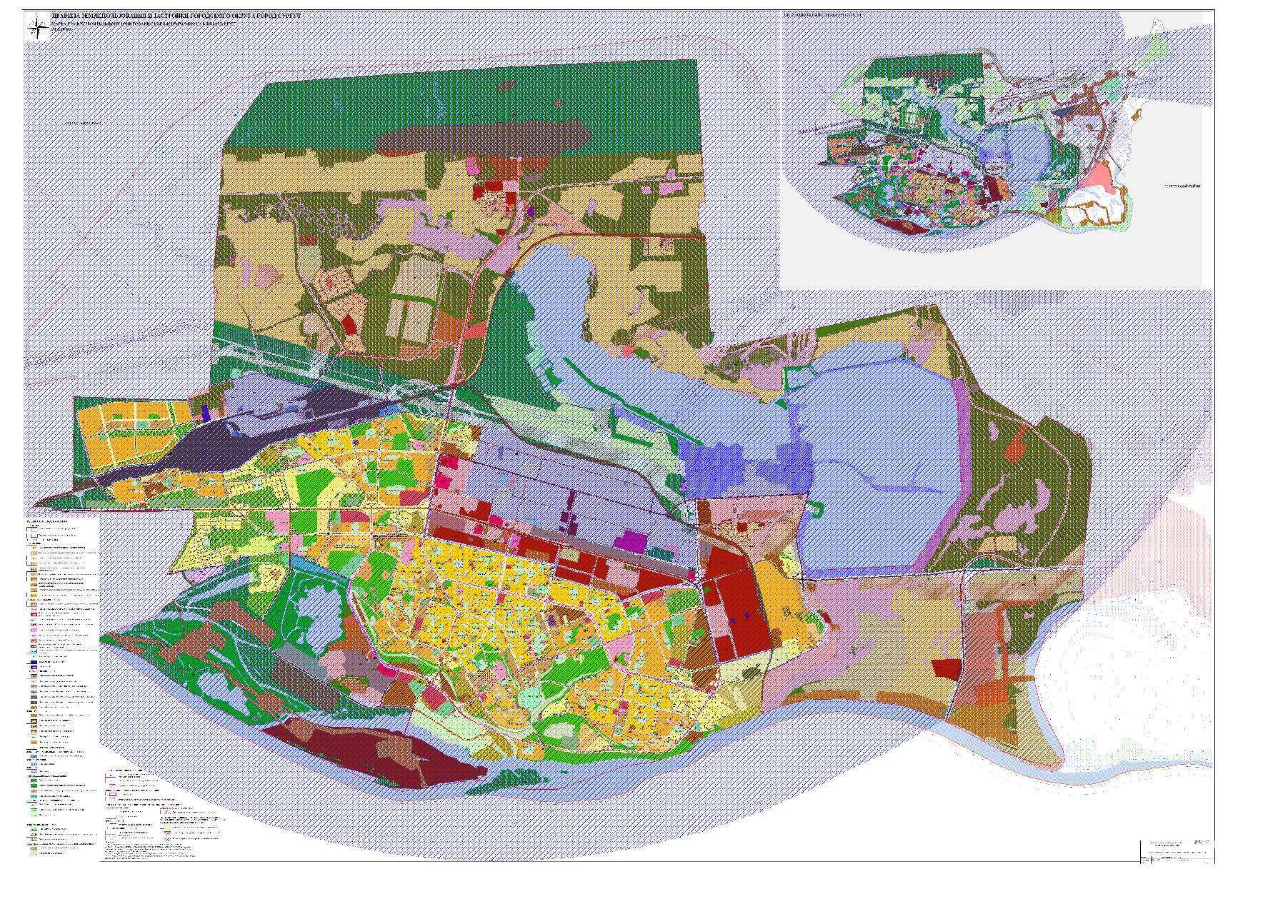 ЗонаКолористические решения фасадов объектов капитального строительства (RAL Classic)Материалы фасадов объектов капитального строительстваНедопустимые колористические решения, материалы фасадов объектов капитального строительстваАГО -11000, 1001, 1002, 1003, 1004, 1005, 1006, 1007, 1011, 1012, 1013, 1014, 1015, 1016, 1017, 1018, 1019, 1020, 1021, 1023, 1024, 1026, 1027, 1028, 1032, 1033, 1034, 1035, 1036, 1037, 2000, 2001, 2003, 2004, 2005, 2007, 2008, 2009, 2010, 2011, 2012, 2013, 3000, 3001, 3002, 3003, 3004, 3005, 3007, 3009, 3011, 3012, 3013, 3014, 3015, 3016, 3017, 3018, 3020, 3022, 3024, 3026, 3027, 3028, 3031, 3032, 3033, 4001, 4002, 4003, 4004, 4005, 4006, 4007, 4008, 4009, 4010, 4011, 4012, 5000, 5001, 5002, 5003, 5004, 5005, 5007, 5008, 5009, 5010, 5011, 5012, 5013, 5014, 5015, 5017, 5018, 5019, 5020, 5021, 5022, 5023, 5024, 5025, 5026, 6000, 6001, 6002, 6003, 6004, 6005, 6006, 6007, 6008, 6009, 6010, 6011, 6012, 6013, 6014, 6015, 6016, 6017, 6018, 6019, 6020, 6021, 6022, 6024, 6025, 6026, 6027, 6028, 6029, 6032, 6033, 6034, 6035, 6036, 6037, 6038, 7000, 7001, 7002, 7003, 7004, 7005, 7006, 7008, 7009, 7010, 7011, 7012, 7013, 7015, 7016, 7021, 7022, 7023, 7024, 7026,  7030, 7031, 7032, 7033, 7034, 7035, 7036, 7037, 7038, 7039, 7040, 7042, 7043, 7044, 7045, 7046, 7047, 7048, 8000, 8001, 8002, 8003, 8004, 8007, 8008, 8011, 8012, 8014, 8015, 8016, 8017, 8019, 8022, 8023, 8024, 8025, 8028, 8029, 9001, 9002, 9003, 9004,  9005, 9006, 9007, 9010, 9011, 9016, 9017, 9018, 9022, 9023 Фасадные панели (компорзитные, металлические, стеклянные, фиброцементные, каменные, деревянные); Фасадная штукатурка;Облицовочный кирпич;Деревянные ламели;Природный и искусственный камень;Керамическая плитка, Фасадный керамогранит; Сайдинг; Пространственные (декоративные) панели.Сэндвич панели;Профилированный лист; Поликарбонат;ОСБ-плита;Асбестоцементные листы.ЗонаКолористические решения фасадов объектов капитального строительства (RAL Classic)Материалы фасадов объектов капитального строительстваНедопустимые колористические решения, материалы фасадов объектов капитального строительстваАГО - 21000, 1001, 1002, 1003, 1004, 1005, 1006, 1007, 1011, 1012, 1013, 1014, 1015, 1016, 1017, 1018, 1019, 1020, 1021, 1023, 1024, 1026, 1027, 1028, 1032, 1033, 1034, 1035, 1036, 1037, 2000, 2001, 2003, 2004, 2005, 2007, 2008, 2009, 2010, 2011, 2012, 2013, 3000, 3001, 3002, 3003, 3004, 3005, 3007, 3009, 3011, 3012, 3013, 3014, 3015, 3016, 3017, 3018, 3020, 3022, 3024, 3026, 3027, 3028, 3031, 3032, 3033, 4001, 4002, 4003, 4004, 4005, 4006, 4007, 4008, 4009, 4010, 4011, 4012, 5000, 5001, 5002, 5003, 5004, 5005, 5007, 5008, 5009, 5010, 5011, 5012, 5013, 5014, 5015, 5017, 5018, 5019, 5020, 5021, 5022, 5023, 5024, 5025, 5026, 6000, 6001, 6002, 6003, 6004, 6005, 6006, 6007, 6008, 6009, 6010, 6011, 6012, 6013, 6014, 6015, 6016, 6017, 6018, 6019, 6020, 6021, 6022, 6024, 6025, 6026, 6027, 6028, 6029, 6032, 6033, 6034, 6035, 6036, 6037, 6038, 7000, 7001, 7002, 7003, 7004, 7005, 7006, 7008, 7009, 7010, 7011, 7012, 7013, 7015, 7016, 7021, 7022, 7023, 7024, 7026,  7030, 7031, 7032, 7033, 7034, 7035, 7036, 7037, 7038, 7039, 7040, 7042, 7043, 7044, 7045, 7046, 7047, 7048, 8000, 8001, 8002, 8003, 8004, 8007, 8008, 8011, 8012, 8014, 8015, 8016, 8017, 8019, 8022, 8023, 8024, 8025, 8028, 8029, 9001, 9002, 9003, 9004,  9005, 9006, 9007, 9010, 9011, 9016, 9017, 9018, 9022, 9023 Фасадные панели (компорзитные, металлические, стеклянные, фиброцементные, каменные, деревянные); Фасадная штукатурка;Облицовочный кирпич;Деревянные ламели;Природный и искусственный камень;Керамическая плитка, Фасадный керамогранит; Сайдинг; Пространственные (декоративные) панели; Сэндвич панели;Профилированный лист.Поликарбонат; Деревянный брус; ОСБ-плита;Асбестоцементные листы.ЗонаКолористические решения фасадов объектов капитального строительства (RAL Classic)Материалы фасадов объектов капитального строительстваНедопустимые колористические решения, материалы фасадов объектов капитального строительстваАГО - 31014, 1015, 1018, 1035, 2004, 3003, 3005, 3009, 3011, 3020, 5002, 5005, 5021, 6002, 6005, 7004, 7005, 7015, 7047, 8004, 8017, 9002, 9003, 9006, 9010, Фасадные панели (компорзитные, металлические, стеклянные, фиброцементные, каменные, деревянные); Фасадная штукатурка;Облицовочный кирпич;Деревянные ламели;Природный и искусственный камень;Керамическая плитка, Фасадный керамогранит; Сайдинг; Пространственные (декоративные) панели; Сэндвич панели;Профилированный лист.Поликарбонат; Деревянный брус;ОСБ-плита;Асбестоцементные листы.